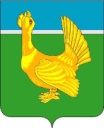 ДУМА  ВЕРХНЕКЕТСКОГО  РАЙОНАРЕШЕНИЕО внесении изменений в решение Думы Верхнекетского района от 09.11.2011 № 76 «О создании Автономной некоммерческой организации «Центр развития бизнеса» в муниципальном образовании «Верхнекетский район»  В целях приведения в соответствие с действующим законодательствомДума Верхнекетского районарешила:1. Внести в решение Думы Верхнекетского района от  09.11.2011  № 76 «О создании Автономной некоммерческой организации «Центр развития бизнеса» в муниципальном образовании «Верхнекетский район» следующие изменения:1.1. В наименовании и в пункте 1 слова «Центр развития бизнеса» заменить словами «Верхнекетский Центр развития бизнеса»;1.2. Пункт 2 изложить в следующей редакции: «2. Утвердить Устав Автономной некоммерческой организации «Верхнекетский Центр развития бизнеса» в муниципальном образовании «Верхнекетский район» согласно приложению к настоящему решению.»;1.3. Пункт 3 изложить в следующей редакции: «3. Назначить коллегиальный высший орган управления Автономной некоммерческой организации «Верхнекетский Центр развития бизнеса» (Правление Центра) в составе 5 (пяти) представителей Администрации Верхнекетского района (сотрудников структурных подразделений Администрации по согласованию)  и  одного  представителя  Учредителя:1) Заместителя Главы Верхнекетского района по экономике и инвестиционной политике  - начальника Управления экономики и финансов Администрации Верхнекетского района - Альсевич Светланы Александровны;2) Главного специалиста бюджетного отдела Управления экономики и финансов Администрации Верхнекетского района – Бурган  Светланы  Анатольевны;3) Начальника отдела промышленности, природопользования и транспорта Администрации Верхнекетского района – Анисимова Сергея Николаевича;4) Главного специалиста отдела по поддержке и развитию предпринимательства Администрации Верхнекетского района – Ефимовой Натальи Геннадьевны;5) Главного специалиста по управлению муниципальной собственностью Комитета по управлению муниципальным имуществом и землеустройству Администрации Верхнекетского района– Люткевича Артема Георгиевича.»;6)  заместителя  председателя  Думы Верхнекетского  района-Власова  Николая  Анатольевича;1.4. Пункт 4 изложить в следующей редакции:	«4. В целях осуществления контроля за деятельностью Автономной некоммерческой организации «Верхнекетский Центр развития бизнеса» создать надзорный орган  - Наблюдательный Совет в составе трех человек:1) Председателя Наблюдательного совета в лице председателя  Думы Верхнекетского района –     Сиденко  Елены Дмитриевны;2)члена Наблюдательного совета в лице начальника  экономического  отдела  Управления  экономики  и  финансов  Администрации Верхнекетского  районаГерасимовой  Татьяны  Геннадьевны;    3) члена Наблюдательного совета в лице ведущего  специалиста-юрисконсульта юридической  службы  Администрации  Верхнекетского  района–     Мотиковой  Инны Александровны.»1.5. Дополнить пунктом 5 следующего содержания:	«5. Для осуществления текущего руководства деятельностью Автономной некоммерческой организации «Верхнекетский Центр развития бизнеса» в качестве единоличного исполнительного органа назначить  Директора Центра и утвердить на этой должности – Бурякову  Галину  Владимировну.»;        1.6. Пункты 3, 4 считать пунктами 6, 7 соответственно.2. Настоящее решение вступает в силу со дня  его опубликования в районной газете «Заря Севера».3. Контроль за исполнением настоящего решения возложить на председателя Думы Верхнекетского района Е.Д. Сиденко.     Председатель  Думы	                         Глава        	     Верхнекетского  района	              Верхнекетского  района  	     ___________ Е.Д. Сиденко		     __________А.Н.Сидихин_________________________________________________________Дума-1, Адм.-1, прокур.-1, УЭиФ-1, редакция газеты «Заря Севера»-1№  78  от  08.12.2011р.п. Белый Яр,ул. Гагарина, 15                